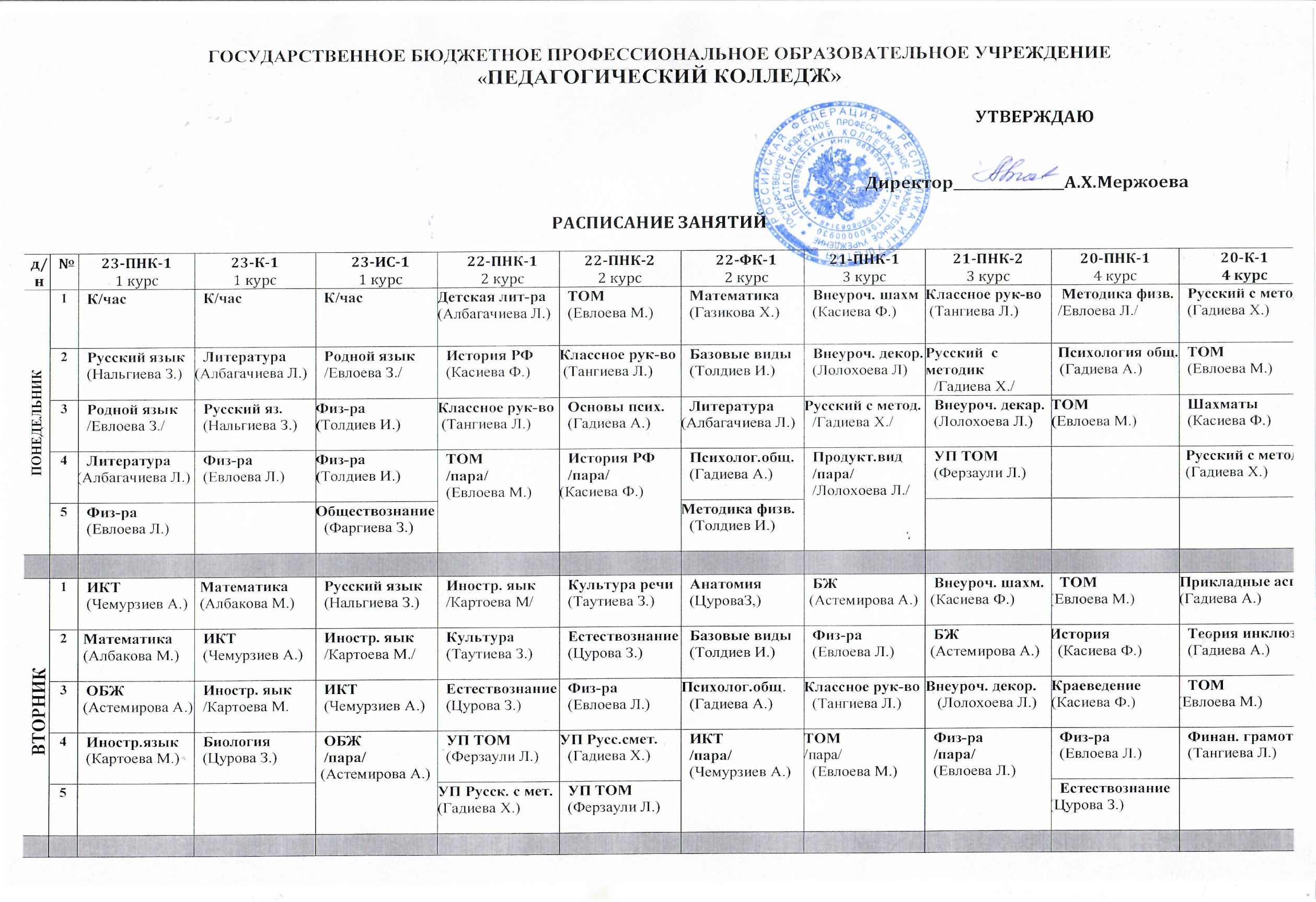 СРЕДА1Родная литерат. (Евлоева З.)История(Мациева М.)Математика(Газикова Х.)Возрастная анат.(Астемирова А.)ИКТ(Чемурзиев А.)Базовые виды(Толдиев И.)Внеуроч. декор. (Лолохова Л.)Проектн. дет-ть(Евлоева М.)Культура речи(Таутиева З.)Прикладные аспекты(Гадиева А.)СРЕДА2Русский язык(Нальгиева З.)История(Мациева М.)ИКТ(Чемурзиев А.)УП Русск. с метод.(Гадиева Х.)Возрастная анат.(Астемирова А.)Методика физ.(Толдиев И.)Культура речи(Таутиева З.)Продут.виды(Лолохоева Л.)Основы внеур.(Евлоева М.)УП Хореограф(Дзортова А.)СРЕДА3История(Мациева М.)Физ-ра(Евлоева Л.)Шахматы(Касиева Ф.)ИКТ(Чемурзиев А.)УП Русск. с мет.(Гадиева Х.)Психология(Гадиева А.)Проектн.деят-ть(Евлоева М.)Культура речи(Таутиева З.)Возрастная анат.(Астемирова А.)УП Продут.вид.(Лолохоева Л.)СРЕДА4Обществознние/пара/(Фаргиева З.)Литература(Албагачиева Л.)История/пара/(Мациева М.)УП Хореограф.(Дзортова А.)История РФ(Касиева Ф.)Биология(Цурова З.)Русск. яз.с мет.(Гадиева Х.)ТОО(Гадиева А.)Возрастная анат.(Астемирова А.)Риторика/пара/(Дударов И.)СРЕДА5Обществознние/пара/(Фаргиева З.)ОБЖ(Астемирова А.)История/пара/(Мациева М.)История РФ(Касиева Ф.)УП Хореограф(Дзортова А.)ТОО(Гадиева А.)Русск.яз.с метод(Гадиева Х.)УП Естествозн.(Цурова З.)Риторика/пара/(Дударов И.)ЧЕТВЕРГ1Иностр. яык/Картоева М./Математика(Албакова М.)Математика(Газикова Х.)Педагогика(Евлоева М.)Основы хореогр.(Дзортова А.)Культура речи(Таутиева З.)Продут.виды(Лолохоева Л.)Естествознание(Цурова З.)Детская лит-ра(Албагачиева Л.)Русский  с метод./Гадиева Х./ЧЕТВЕРГ2Математика(Албакова М.)Обществознание(Фаргиева З.)Литература(Албагачиева Л.)Основы хореогр.(Дзортова А.)Педагогика(Евлоева М.)Иностр.язык(Картоева М.)Естествознание(Цурова З.)УП Русск. с мет./Гадиева Х./Культура речи(Таутиева З.)Прикл. аспект/Гадиева А./ЧЕТВЕРГ3Биология(Цурова З.)Литература(Албагачиева Л.)Русский язык(Нальгиева З.)Основы психол./Гадиева А./Математика(Албакова М.)Внеурочн. физв(Толдиев И.)УП Русс.с мет./Гадиева Х./Продут.виды(Лолохоева Л.)Основы педмаст.(Евлоева М.)Иностр. яык/Картоева М./ЧЕТВЕРГ4Литература/пара/(Албагачиева Л.)Русский язык(Нальгиева З.)Иностр. яык/Картоева М./Математика/пара/(Албакова М.)Основы псих./пара//Гадиева А./Аспекты физв.(Евлоева Л.)УП ТОМ(Ферзаули Л.)ТОМ/пара/(Евлоева М.)Русский  с метод./пара//Гадиева Х./УП Естествозн.(Цурова З.)ЧЕТВЕРГ5Литература/пара/(Албагачиева Л.)Иностр. яык/Картоева М./Математика/пара/(Албакова М.)Основы псих./пара//Гадиева А./ТОМ/пара/(Евлоева М.)Русский  с метод./пара//Гадиева Х./ПЯТНИЦА1Русский яз.(Нальгиева З.)Шахматы/Касиева Ф./Физика( Мархиева А.)Русский  с методикой/Гадиева Х./Детская лит-ра/Албогачиева Л./Педагогика(Евлоева М.)Возрастн.  псих./Гадиева А./Иностр. яык/Картоева М./Философия(Чемурзиев А.)Физ-ра(Евлоева Л.)ПЯТНИЦА2Физ-ра(Евлоева Л.)Биология(Цурова З.)Обществознание(Фаргиева З.)Педагогика(Евлоева М.)Русский  с метод/Гадиева Х./Философия(Чемурзиев А.)Иностр. яык/Картоева М./Внеурочн.шах./Касиева Ф./Психология общ.(Гадиева А.)Финансовая гр./Тангиева Л./ПЯТНИЦА3Физика( Мархиева А.)Обществознание(Фаргиева З.)Физ-ра(Толдиев И.)Физ-ра(Евлоева Л.)Педагогика(Евлоева М.)Анатомия(Цурова З.)Внеурочн.шах./Касиева Ф./Возрастн.  псих./Гадиева А./Естествознание(Цурова З.)УП Русск.  с мет./Гадиева Х./ПЯТНИЦА4Обществознание(Фаргиева З.)Родной язык(Евлоева З.)Физика( Мархиева А.)Основы психол./пара//Гадиева А,/Иностр. яык(Картоева М.Психология(Гадиева А.)УП Хореограф.(Дзортова А,)Естествознание(Цурова З.)Русский  с мет./Гадиева Х./ УП Родной  с мет./Евлоева З./ПЯТНИЦА5Естествознание(Цурова З.)УП Хореограф.(Дзортова А,)Основы педмаст.(Евлоева М.)